Ålands lagtings beslut om antagande avLandskapslag om tillämpning på Åland av lagen om fonderna inom området för inrikes frågor under programperioden 2021—2027	I enlighet med lagtingets beslut föreskrivs:1 §Lagens tillämpningsområde	Inom landskapets behörighet och med de avvikelser som följer av denna lag ska lagen om fonderna inom området för inrikes frågor under programperioden 2021—2027 (FFS 1125/2021), programfondslagen, tillämpas på Åland.	Ändringar i programfondslagen blir tillämpliga på Åland vid den i ändringarna i fråga föreskrivna tidpunkten för ikraftträdande om inte annat följer av denna lag.2 §Myndighetsuppgifter och hänvisningar	Landskapsregeringen ska sköta de förvaltningsuppgifter som gäller de program som enligt programfondslagen sköts av inrikesministeriet och finansministeriet, till den del förvaltningen grundar sig på landskapets lagstiftningsbehörighet.	Inom landskapets behörighet ska hänvisningar till bestämmelser i rikslagstiftningen som har sin motsvarighet i landskapslagstiftningen avse motsvarande bestämmelser i landskapslagstiftningen.3 §Ikraftträdande	Denna lag träder i kraft den	Genom denna lag upphävs landskapslagen (2017:8) om tillämpning på Åland av lagen om fonderna inom området för inrikes frågor.__________________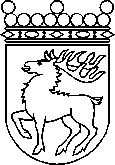 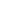 Ålands lagtingBESLUT LTB 6/2022BESLUT LTB 6/2022DatumÄrende2022-02-11LF 8/2021-2022	Mariehamn den 11 februari 2022	Mariehamn den 11 februari 2022Bert Häggblom  talmanBert Häggblom  talmanKatrin Sjögren  vicetalmanRoger Nordlundvicetalman